Publicado en Valencia el 08/04/2015 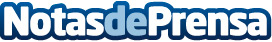 El pago por consulta llega a la asesoría para autónomos y particularesUna idea nacida en un despacho de coworking entre dos asesoras y un publicista promete revolucionar el sector de la asesoría fiscal, laboral y administrativa.Datos de contacto:Miguel Ladron de CegamaResponsable www.consultaunasesor.com661026426Nota de prensa publicada en: https://www.notasdeprensa.es/el-pago-por-consulta-llega-a-la-asesoria-para Categorias: Derecho Finanzas Emprendedores E-Commerce Recursos humanos Oficinas Consultoría http://www.notasdeprensa.es